主催：公益財団法人宇部市体育協会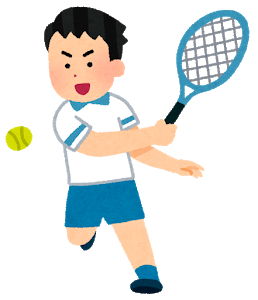 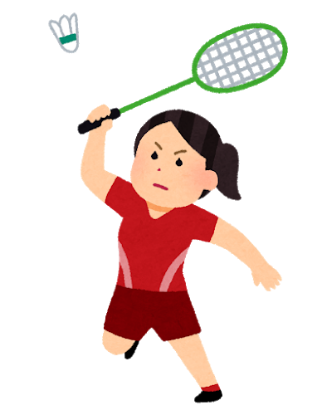 令和6年度　前期宇部市体育協会スポーツ教室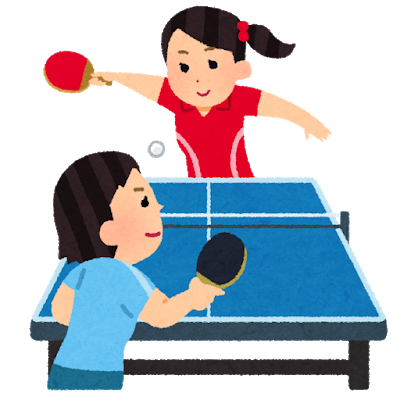 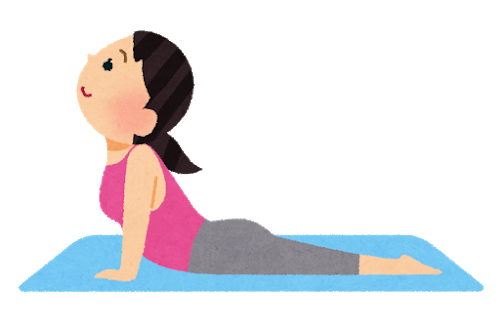 ○目　　的　宇部市民、勤労者を対象に生涯スポーツとして健全なレクリエーションの普及を図り、○目　　的　体力の向上や健康の増進のみならず明るく豊かで活力のある生活の実現など、心身の両○目　　的　面にわたる健康の保持増進を目的とする。	○対　　象　市内に在住または勤務する高校生以下を除く一般の方。（ヒップホップダンスA,Bは除く）○申込方法　・下記QRコードを読み取り、申込フォームに入力後送信してください。・Web申し込み以外では、裏面の申込書にご記入の上ご持参または、郵便ハガキ、Eメールに必要事項を記入しお申し込み下さい。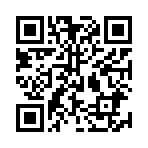 申込ＱＲコード：○申 込 先　〒755-0023　宇部市恩田町四丁目1番4号○申 込 先　ユーピーアールスタジアム（宇部市野球場）（公財）宇部市体育協会宛○申 込 先　電話番号：31－1507　　Ｅメールアドレス：sportskyoushitsu@ube-taikyou.or.jp○申込期間　令和6年3月6日（水）～令和6年3月22日（金）まで必着○申込期日　（この期間を過ぎても受付可能な教室もあります）○申込期日　申込者は、開講日に用具と費用を持参し、運動のできる服装で各会場に集合してください。○その他　・申込者には事前通知はしませんので、開講日に受講料を持参し、会場にお越し下さい。　　　　　　　　・ラケット、シューズ、ヨガマット等は個人持ちとなります。○その他　・各教室とも毎週開催予定（一部除く）ですが、大会等で開催できない場合がありますの○その他　・で、開講日に配布いたします日程表をご確認ください。事前に体育協会ホームページで○その他　・もご確認いただけます。（http://ube-taikyou.or.jp/ippankyousitu.html）○その他　・⑦ソフトバレーボールは、初心者～初級者を対象とします。○その他　・⑧ラージボール卓球については初心者のみとなります。○その他　・⑫３Ｂらくらく健康体操は60歳以上の男女を対象とします。○その他　・⑬弓道Aと⑭弓道Bの期間は違いますが、講座回数は同じになります。○その他　・⑯、⑰ヒップホップダンスA,Bは小学生の男女対象。月2回行います。　　　　　　　　・緊急連絡方法は中止などのお知らせに使用します。 　　　　   ・申込書のメールに〇をつけた方は【sportskyoushitsu@ube-taikyou.or.jp】へ教室名と氏名を入力しメールを送信してください。　　　　   ・定員を設けている教室は応募多数の場合抽選となります。落選の方にのみ連絡いたしますので、お申込み後連絡がない場合は開講日にお越しください。※ヒップホップダンスA、Bは時間が異なるのみで指導内容は同じになります。✂キリトリ✂--------------------✂キリトリ✂--------------------✂キリトリ✂--------------------✂キリトリ✂※緊急連絡方法は中止などのお知らせに使用します。　　　　　　　　 メールに〇をつけた方は【sportskyoushitsu@ube-taikyou.or.jp】へメールを送信してください。その際にメールタイトルを【スポーツ教室緊急連絡方法】とし、教室名と氏名、申込書提出済かどうかをメール本文に入力してください。№教室名教室名主管主管会場会場曜日曜日開催期間開催期間受講料受講料開講日（予定）開講日（予定）①ソフトテニスＡソフトテニスＡ宇部ソフトテニス連盟宇部ソフトテニス連盟中央公園テニスコート中央公園テニスコート火火4月～9月
(10:00～12:00)4月～9月
(10:00～12:00)6ヶ月
10,000円6ヶ月
10,000円4月２日4月２日②ソフトテニスＢソフトテニスＢ宇部ソフトテニス連盟宇部ソフトテニス連盟西部体育館西部体育館木木4月～9月
(10:00～12:00)4月～9月
(10:00～12:00)6ヶ月
7,000円6ヶ月
7,000円4月４日4月４日③ソフトテニスＣソフトテニスＣ宇部ソフトテニス連盟宇部ソフトテニス連盟中央公園
テニスコート中央公園
テニスコート木木4月～7月
(18:00～20:00)4月～7月
(18:00～20:00)4ヶ月
7,000円4ヶ月
7,000円4月４日4月４日④テニステニス宇部市
テニス協会宇部市
テニス協会・中央公園テニスコート・黒石テニスコート・中央公園テニスコート・黒石テニスコート土土4月～7月
(9:30～12:00)4月～7月
(9:30～12:00)4ヶ月
7,000円4ヶ月
7,000円4月６日※黒石テニスコート4月６日※黒石テニスコート⑤バドミントンＡバドミントンＡ宇部市バドミントン協会宇部市バドミントン協会西部体育館西部体育館水水4月～9月
(10:30～12:30)4月～9月
(10:30～12:30)6ヶ月
7,500円6ヶ月
7,500円4月3日4月3日⑥バドミントンＢバドミントンＢ宇部市バドミントン協会宇部市バドミントン協会西部体育館西部体育館水水4月～9月
(19:00～21:00)4月～9月
(19:00～21:00)6ヶ月
7,500円6ヶ月
7,500円4月3日4月3日⑦ソフトバレーボールソフトバレーボール宇部市バレーボール協会宇部市バレーボール協会西部体育館西部体育館火火4月～9月
(19:00～21:00)4月～9月
(19:00～21:00)6ヶ月
7,000円6ヶ月
7,000円4月2日4月2日⑧ラージボール卓球ラージボール卓球宇部市卓球協会宇部市卓球協会4月～5月俵田体育館6月～9月西部体育館4月～5月俵田体育館6月～9月西部体育館水水4月～9月
( 9:00～11:00)4月～9月
( 9:00～11:00)6ヶ月
7,000円6ヶ月
7,000円4月3日4月3日⑨卓球Ａ
（定員80名）卓球Ａ
（定員80名）宇部市卓球協会宇部市卓球協会4月～5月俵田体育館6月～9月西部体育館4月～5月俵田体育館6月～9月西部体育館水水4月～5月
( 9:00～11:00)6月～9月( 8:30～10:30)4月～5月
( 9:00～11:00)6月～9月( 8:30～10:30)6ヶ月
7,000円6ヶ月
7,000円4月3日4月3日⑩卓球Ｂ卓球Ｂ宇部市卓球協会宇部市卓球協会西部体育館西部体育館月月4月～9月
(19:00～21:00)4月～9月
(19:00～21:00)6ヶ月
7,000円6ヶ月
7,000円4月1日4月1日⑪ウオーキングジャズウオーキングジャズ美枝子ジャズカンパニー美枝子ジャズカンパニー武道館武道館火火4月～9月
(10:00～12:00)4月～9月
(10:00～12:00)6ヶ月
10,000円6ヶ月
10,000円4月2日4月2日⑫３Ｂらくらく健康体操３Ｂらくらく健康体操公益社団法人日本3B体操協会公益社団法人日本3B体操協会uprスタジアムuprスタジアム水水4月～3月
(13:30～15:00)4月～3月
(13:30～15:00)月額
3,000円月額
3,000円4月3日4月3日⑬弓道Ａ弓道Ａ宇部地区弓道連盟宇部地区弓道連盟弓道場弓道場火・木火・木4月～6月
(10:00～12:00)4月～6月
(10:00～12:00)3ヶ月
8,000円3ヶ月
8,000円4月2日4月2日⑭弓道Ｂ（定員10名）弓道Ｂ（定員10名）宇部地区弓道連盟宇部地区弓道連盟弓道場弓道場水水4月～8月
(19:00～20:30)4月～8月
(19:00～20:30)5ヶ月
8,000円5ヶ月
8,000円4月10日4月10日№№教室名教室名主管主管会場会場曜日曜日開催期間開催期間受講料受講料開講日（予定）⑮⑮フォークダンスフォークダンス宇部フォークダンス協会宇部フォークダンス協会神原中学校神原中学校木木4月～5月
(18:30～20:30)4月～5月
(18:30～20:30)全8回
4,000円全8回
4,000円4月11日⑯⑯ヒップホップダンスA
※小学生対象ヒップホップダンスA
※小学生対象スズカダンス
スクールスズカダンス
スクール西部体育施設西部体育施設土土4月～3月
(10:00～11:00)4月～3月
(10:00～11:00)月額
2,000円月額
2,000円4月6日⑰⑰ヒップホップダンスB
※小学生対象ヒップホップダンスB
※小学生対象スズカダンス
スクールスズカダンス
スクール西部体育施設西部体育施設土土4月～3月
(11:00～12:00)4月～3月
(11:00～12:00)月額
2,000円月額
2,000円4月6日⑱⑱さわやか体操教室
（定員25名）さわやか体操教室
（定員25名）有村俊介有村俊介4月～3月uprスタジアム4月～3月uprスタジアム水水4月～9月
(9:30～11:00)10月～3月
(10:00～11:30)4月～9月
(9:30～11:00)10月～3月
(10:00～11:30)月額
3,000円月額
3,000円4月3日⑲⑲さわやか体操教室
（定員25名）さわやか体操教室
（定員25名）有村俊介有村俊介4月～3月uprスタジアム4月～3月uprスタジアム木木4月～3月
(13:00～14:30)4月～3月
(13:00～14:30)月額
3,000円月額
3,000円4月4日教室番号/教室名氏　名性　別年　齢住　所電　話緊急連絡方法※いずれかに○印をして下さい。電　話メール緊急連絡方法※いずれかに○印をして下さい。